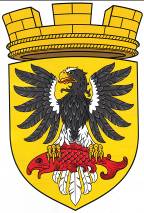 МУНИЦИПАЛЬНОЕ ОБРАЗОВАНИЕ«ЕЛИЗОВСКОЕ ГОРОДСКОЕ ПОСЕЛЕНИЕ»Собрание депутатов Елизовского городского поселенияВТОРОЙ СОЗЫВ, СОРОК  ВОСЬМАЯ  СЕССИЯ РЕШЕНИЕ №967 г. Елизово 	          						                    30 августа 2016 годаРассмотрев проект муниципального нормативного правового акта «О внесении изменений в муниципальный нормативный правовой акт «Положение о создании условий для развития малого и среднего предпринимательства в Елизовском городском поселении» № 220-НПА от 25.05.2015», руководствуясь Федеральным законом от 06.10.2003 №131 – ФЗ «Об общих принципах организации местного самоуправления в Российской Федерации», Федеральным законом от 24.07.2007 №209-ФЗ «О развитии малого и среднего предпринимательства в Российской Федерации», Уставом Елизовского городского поселения,Собрание депутатов Елизовского городского поселенияРЕШИЛО:1.	Принять муниципальный нормативный правой акт «О внесении изменений в муниципальный нормативный правовой акт «Положение о создании условий для развития малого и среднего предпринимательства в Елизовском городском поселении» № 220-НПА от 25.05.2015».2.	Направить муниципальный нормативный правой акт «О внесении изменений в муниципальный нормативный правовой акт «Положение о создании условий для развития малого и среднего предпринимательства в Елизовском городском поселении» № 220-НПА от 25.05.2015» Главе Елизовского городского поселения для подписания и опубликования (обнародования).Глава Елизовского городского поселения - председатель Собрания депутатовЕлизовского городского поселения 				        А.А. ШергальдинМУНИЦИПАЛЬНОЕ ОБРАЗОВАНИЕ«ЕЛИЗОВСКОЕ ГОРОДСКОЕ ПОСЕЛЕНИЕ»Муниципальный нормативный правовой актО внесении изменений в муниципальный нормативный правовой акт «Положение о создании условий для развития малого и среднего предпринимательства в Елизовском городском поселении» № 220-НПА          от 25.05.2015Принят Решением Собрания депутатов Елизовского городского поселения №967 от 30 августа 2016 годаСтатья 1. Внести в муниципальный нормативный правовой акт «Положение о создании условий для развития малого и среднего предпринимательства в Елизовском городском поселении» № 220-НПА от 25.05.2015, принятый Решением Собрания депутатов Елизовского городского поселения от 21.05.2015 № 737, следующие изменения: Пункт 3.2 Главы 3. Поддержка субъектов малого и среднего предпринимательства органами местного самоуправления Елизовского городского поселения изложить в следующей редакции:«3.2	При обращении за оказанием поддержки субъекты малого и среднего предпринимательства должны представить документы, подтверждающие их соответствие условиям, предусмотренным муниципальными правовыми актами, принимаемыми в целях реализации муниципальных программ. При обращении за оказанием поддержки, вновь созданные юридические лица и вновь зарегистрированные индивидуальные предприниматели, сведения о которых внесены в единый реестр субъектов малого и среднего предпринимательства в соответствии со статьей 4.1 Федерального закона от 24.07.2007 № 209-ФЗ «О развитии малого и среднего предпринимательства в Российской Федерации», заявляют о соответствии условиям отнесения к субъектам малого и среднего предпринимательства, установленным данным Федеральным законом, по форме, утвержденной федеральным органом исполнительной власти, осуществляющим функции по выработке государственной политики и нормативно-правовому регулированию в сфере развития предпринимательской деятельности, в том числе среднего и малого бизнеса.Не допускается требовать у субъектов малого и среднего предпринимательства предоставления документов, которые находятся в распоряжении государственных органов, органов местного самоуправления либо подведомственных государственным органам или органам местного самоуправления организаций, за исключением случаев, если такие документы включены в определенный Федеральным законом от 27.07.2010 № 210-ФЗ «Об организации предоставления государственных и муниципальных услуг» перечень документов.».Статья 2.Настоящий муниципальный нормативный правовой акт вступает в силу после его официального опубликования (обнародования).Глава Елизовского городского поселения				 А.А. Шергальдин№283 – НПА   «31»  августа  2016 годаО внесении изменений в муниципальный нормативный правовой акт «Положение о создании условий для развития малого и среднего предпринимательства в Елизовском городском поселении»            № 220-НПА от 25.05.2015